*NEW FOR 2020/2021* - Mandatory for ALL Volunteers to complete Return to Play on Hockey Canada Website prior to October 1, 2020(Print Certificate for Proof)Name		 

Mailing Address  		 Phone ______________________________

City/Town ___________________________Postal Code ______________________ Email   _____________________________________________
I hereby apply for the position(s) indicated above. I understand that I am responsible for any additional certifications required by MMHA and/or SHA and will obtain any such certification prior to the deadline imposed by SHA. I agree to reimburse MMHA for all fines assessed by SHA for failure to obtain such certification. I also agree to sign and abide by the Coaching Code of Conduct Agreement if selected as a coach in Moosomin Minor Hockey.Signature	DateCurrent SHA Certification : refer to your e-hockey account for  informationPast Coaching History - List experiences as a coach/manager/trainer or other relevant coaching experience (use separate page if necessary)
_________________________________________________________________________________________________________________________________________________________________________________________________________________________________________________________________________________________________________________________________________________________________________________________________________________________________________Coaching philosophy – Provide a summary of your coaching philosophy (use separate page if necessary).

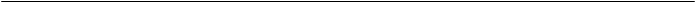 ____________________________________________________________________________________________________________________________________________________________________________________________________________________________________________________________________________________________________________________________________________________________________________________________________________________________________________________________________________________________________________________________________________________________________________________________________________________________________________________________________________________________________________________________________________________________________________________________________________________________________________________________________________________________________________________________________________________________________________________________________________________________________________________________ Relevant Playing Experience – List experience as a player that you feel has provided insight and/or skills that would be beneficial for coaching minor hockey (use separate page if necessary)
______________________________________________________________________________________________________________________________________________________________________________________________________________________________________________________________________________________________________________________________________________________________________________________________________________________________________________________________________________________________________________________________Coaching references – Provide names and contact information for individuals you have coached with, or parents of players you have coached, or other individuals that can speak to your coaching skillset and/or leadership qualities.Name 	Phone 	Email   	

Name 	Phone 	Email   	

Name 	Phone 	Email  	Please complete and e-mail application and other required documentation to secretary@moosominrangers.comAge GroupHead CoachAsst CoachFirst ChoiceY	NY	NSecond ChoiceY	NY	NThird ChoiceY	NY	NClinicCertified (Y/N) - # if applicableCourse DateCourse LocationRespect in Sport ParentRespect in Sport LeaderReturn to Hockey *2020*OfficialIntro to Coach (IP)Coach 2HU Online CheckingHU Coach 1/Coach 2Developing DefensemenDevelopment IHigh Performance IGoaltending 1/Goalie CoachSafetyBody Checking